Questi diciotto racconti di Arturo Moccia sono stati da me amorevolmente raccolti ed ordinati, secondo il più caotico dei sistemi possibili, in omaggio ad una amicizia che, posta a cavallo fra due millenni, dura ormai da oltre un quarto di secolo.Perché nel corso di questi anni il caos culturale ha dominato senz’ombra di speranza un rapporto ricco di numerosi e ripetuti scontri sul piano religioso, filosofico, scientifico e perfino professionale.Tuttavia a volte, distrattamente, siamo stati anche d’accordo su qualcosa.Di rado, per fortuna! Altrimenti la nostra lunga conversazione avrebbe rischiato di cadere nella più trita banalità.A lui quindi dedico questo mio lavoro da piccolo amanuense del XXI secolo, mentre lo immagino carezzarsi come di consueto la barba, perplesso sulle ragioni che mi hanno indotto a dedicare tanto tempo alle sue “nugae”.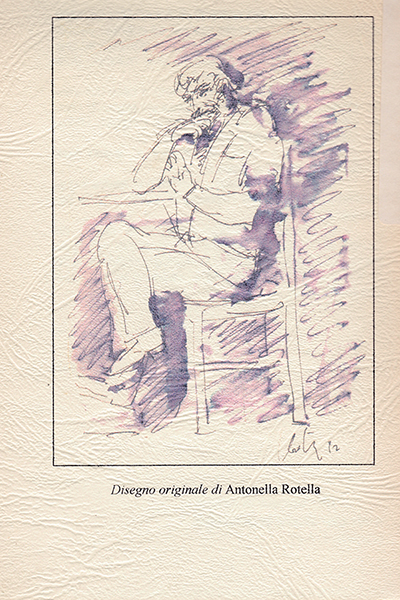 Franco RuggieriNapoli, Natale 2001Sono trascorsi oltre vent’anni. Arturo non c’è più ma conservo la sua immagine nel disegno che di lui fece la pittrice Antonella Rotella e che decora la quarta di copertina del libretto che gli avevo realizzato e artigianalmente rilegato come dono di Natale del 2001.Franco RuggieriNapoli, Agosto 2022    Corneli tibi: namque tu solebas    Meas esse aliquid putare nugas   (Catullo, I, 3-4)INDICE01- Le stelle02- Don Calogero03- Frammenti (appunti per una sceneggiatura04- Donna Pera o della magia05- Nataniele (o Il sesso degli angeli)06- Socrate07- Marisa08- Carmela09- Ritorno a casa10- Assicurazione sulla vita11- Il miracolo12- Sala d’aspetto13- Angela14- Sebastiano (o della saggezza)15- Giornata del diavolo16- Il contratto  17- La conferenza18- Una storia